上海市优秀历史建筑保护修缮施工组织设计文件编写导则委托单位：上海市历史建筑保护事务中心  主编单位：上海建筑装饰（集团）有限公司 上海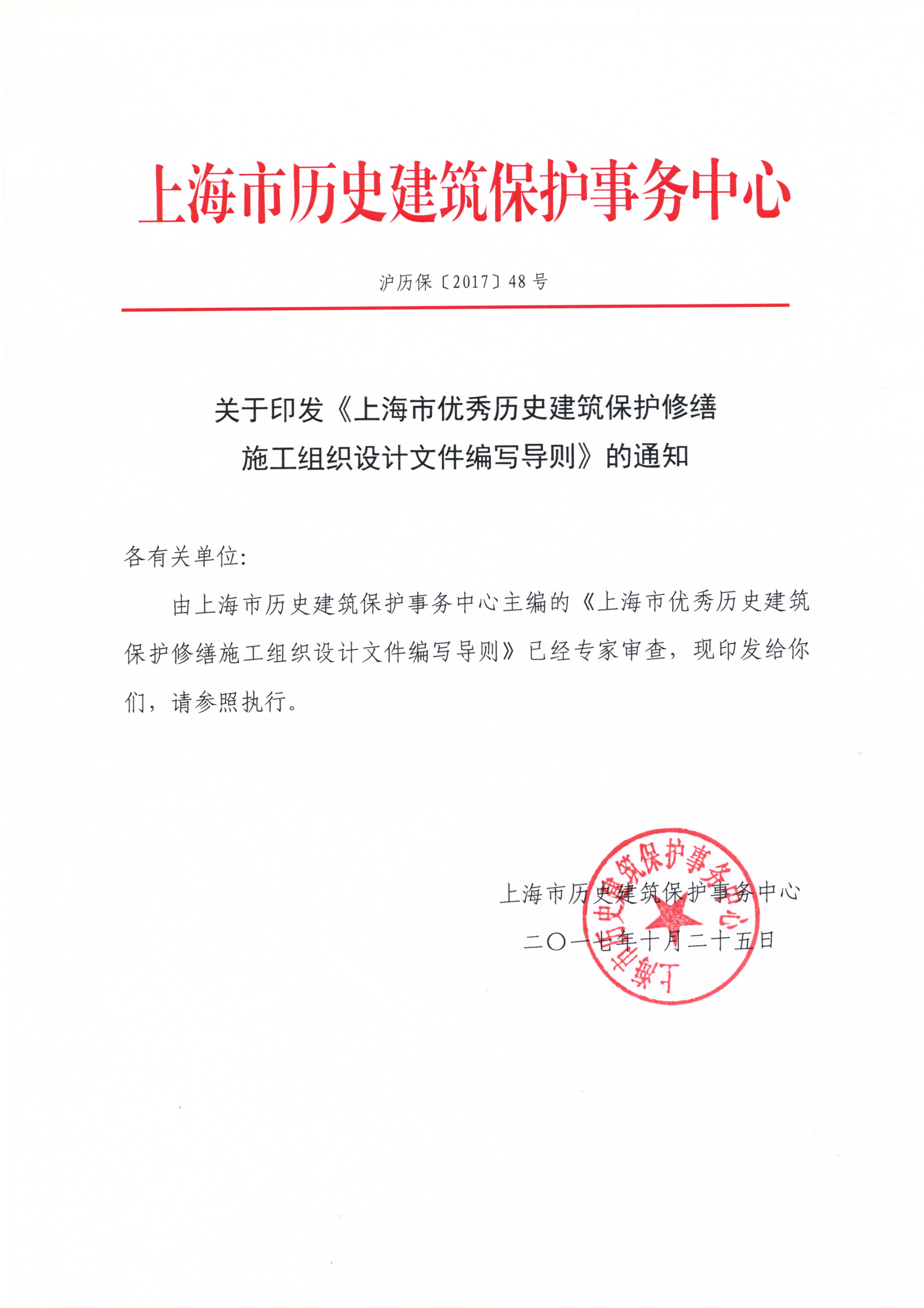 上海市优秀历史建筑保护修缮施工组织设计文件编写导则委托单位：上海市历史建筑保护事务中心主编单位：上海建筑装饰（集团）有限公司主要起草人：李宜宏   姚镇华   傅  勤   冯  蕾周晓纯   郜  筠   乐中于   王  月2017  上海前言本导则由上海市历史建筑保护事务中心委托组织编制。为了进一步规范上海市优秀历史建筑保护修缮工程施工组织设计的编制，提高施工组织设计文件编写的水平，以近些年类似项目施工组织设计文件编写经验为基础，广泛听取历史建筑保护修缮行业专家的意见，按照《优秀历史建筑保护修缮技术规程》等相关规范规定编制本导则；本导则分为六章，包括：1 总则；2 术语；3优秀历史建筑施工组织设计编写和审批程序； 4 施工组织设计文件的编写要求； 5 施工组织设计文件的编制；  6 附件。本导则在上海市首次制定，为提高本导则的适用性，请有关单位在使用本导则时注意总结经验，积累资料，及时将使用过程中发现的不足及修改建议反馈给上海市历史建筑保护事务中心，供今后修订时参考，以完善本导则。上海市优秀历史建筑保护修缮施工组织设计文件编写导则(2017年版)目录1 总则	12 术语	23 优秀历史建筑施工组织设计编写和审批程序	44施工组织设计文件的编写要求	54.1基本要求	54.2 文件的组成	65施工组织设计文件的编制	75.1工程概述	75.2编制依据	75.3建筑特色和重点保护部位分析	85.4项目特点、难点、重点分析及保护目标的叙述	85.5施工组织机构	105.6 施工平面布置	105.7 主要分部分项施工方案	115.7.1 施工前的保护方案	115.7.2 拆除施工方案和技术措施	115.7.3 结构修缮方案	125.7.4 外立面修缮施工方案和技术措施	125.7.5屋面修缮施工方案和技术措施	125.7.6门窗修缮施工方案和技术措施	135.7.7楼地面修缮施工方案和技术措施	135.7.8室内墙、顶修缮施工方案和技术措施	135.7.9油漆及涂料修缮施工方案和技术措施	145.7.10 饰面工程修缮施工方案和技术措施	145.7.11楼梯等修缮施工方案和技术措施	145.7.12 修缮部位的小样制作	145.7.13 机电安装工程修缮施工方案和技术措施	155.7.14 室外总体修缮施工方案和技术措施	155.7.15脚手架方案和技术措施	155.7.16其他室内修缮	155.7.17 专项施工方案的编制要求	165.8 施工进度计划及工期保证措施	165.9施工资源配置计划	175.10修缮质量保证措施	175.11 职业健康保证措施	195.12 环境保证措施	205.13 文明施工保证措施	215.14 常用图表	216 附件	251 总则  1.1 为了规范本市优秀历史建筑修缮施工组织设计的编制，指导施工单位对优秀历史建筑施工组织设计文件的编写，提升上海优秀历史建筑修缮的施工水平，明确修缮施工过程中的管理和技术要求，特制定本导则。1.2本导则依据国家标准《建筑施工组织设计规范》（GB50502-2009）、《优秀历史建筑保护修缮技术规程》（DG/TJ 08-108-2014）的基本要求，结合本市优秀历史建筑修缮的实际情况编写。1.3编写优秀历史建筑施工组织设计文件时除执行本导则的规定外，尚应符合国家现行有关标准的规定。1.4优秀历史建筑施工组织设计文件的编制应该充分突出保护建筑修缮施工的“原真性原则，可识别原则，可逆性原则，最小干预原则”等保护原则。2 术语  优秀历史建筑工程项目的施工组织设计编写中经常使用的专业术语及其解释： 2.1　优秀历史建筑  remarkable historic architecture    由市人民政府批准公布的、具有一定历史价值和建筑价值，能够反映历史风貌和地方特色的建筑。优秀历史建筑分为居住类优秀历史建筑和非居住类优秀历史建筑。
2.2　优秀历史建筑修缮  remarkable historic architecture restoration
    是指对建筑物的建筑结构、装饰和设备，以及环境风貌的维护修理，恢复其建筑风格、使用功能和结构安全的工程行为。优秀历史建筑修缮包括综合性修缮、局部性修缮、特殊性修缮等内容。
2.3　保护修缮   protection and repair    优秀历史建筑修缮过程中，对建筑物原貌及其重点保护部位进行保护，避免对建筑物原貌及其重点保护部位进行改变、改动或破坏。
2.4  保护性拆除  protective demolition修缮中对建筑物的局部拆除过程中，为避免对重点保护部位造成新的破坏，所采取的拆除方法和措施。2.5　现场勘察  inspection in situ根据设计文件要求，施工人员对拟修缮建筑的各部位的原工艺、原材料、历次修缮的变更、完损程度的勘查行为。3 优秀历史建筑施工组织设计编写和审批程序4施工组织设计文件的编写要求4.1基本要求4.1.1  施工组织设计的内容应涵盖施工项目的全过程：在设计方案基础上，与项目实际情况相结合；尤其对重点保护部位的现状、设计要求、修缮工艺和材料等基本内容作一一对应的详细叙述。如果施工组织设计编写时将以上各部分（现状、设计要求、修缮工艺和工法等）单独描述时，应与保护部位的介绍顺序一致，使施工组织设计内容前后一一对应、使编排结构简单明了。4.1.2  施工组织设计的内容应结合优秀历史建筑保护修缮工程的特点、重点、难点和要求，应具有针对性、指导性和可操作性，应符合施工合同、招标文件和相关规范、标准中有关工程质量、进度、职业健康安全、环境保护、造价等方面的要求，用以指导优秀历史建筑保护修缮施工的全过程。4.1.3施工组织设计的内容应真实、客观反映修缮项目的现场实际情况，针对优秀历史建筑的保护要求进行编制，避免施工组织设计所述的修缮工艺与现场实际不符。对于重点保护区域，建议用照片、图纸、文字描述等手段相结合的方式编写。4.1.4 对于居住类优秀历史建筑保护修缮工程，尚应根据居民居住、出行、工地不能完全封闭的情况，在进度安排、安全、文明施工等方面制定针对性措施。4.2 文件的组成    优秀历史建筑施工组织设计的基本内容包括：    工程概况、编制依据、建筑特色和重点保护部位、保护目标和原则、分项分部内容及工程量、施工组织机构、施工平面布置、总体部署、施工部署、样板制作计划、主要分部分项修缮施工方案、施工进度计划及工期保障措施、施工资源配置计划、修缮质量管理保证措施、职业健康保证措施、安全管理保证措施、应急预案、季节性施工措施、环境管理保证措施、文明施工管理保证措施和常用图表等内容。    施工组织设计修缮项目的内容应根据告知单的要求，针对优秀历史建筑的不同类型和修缮范围，并按照设计文件的要求进行深化并制定具体施工技术等措施。5施工组织设计文件的编制5.1工程概述     工程概述应包括但不局限于以下内容：5.1.1项目的名称、地理位置、实施单位、设计单位、监理单位、施工单位等。 5.1.2项目施工内容及总体要求：承包范围及主要施工内容；合同造价；合同工期；合同要求的质量目标；合同、招标文件对工程施工的其他要求等。5.1.3建筑概况：主要包括建筑原名、建筑曾用名、建筑现名、保护批次、保护类别、原建筑功能、建成时间、建筑风格、结构形式、建筑层数、建筑高度（层高和总高度等）、建筑周边环境、机电设备等方面的描述。5.2编制依据 5.2.1 保护要求告知单、行政主管部门批复、房屋质量检测报告等。5.2.2招投标文件规定施工合同。5.2.3设计文件。5.2.4现行的法律法规及国家和地方编制的优秀历史和房屋修缮工程的技术标准、规程、规范，并应注意版本的更新。5.2.5查勘任务单（针对居住类历史建筑）。5.3建筑特色和重点保护部位分析    5.3.1 建筑建成与历史沿革，历次修缮和改造概况。    5.3.2 原设计单位和建筑师（设计师)、原施工单位（营造商）。    5.3.3 建筑特色、价值分析。5.3.4 重点保护部位的原状和现状（图片说明），结构加固、添置设备管线与保护部位的关系。对于重点保护部位的现状，施工方在设计方案的基础上进行全面勘查，并作好记录。对所有损坏部位拍照，记录位置。最终通过图表形式反映在施工组织设计里，照片反映损坏情况，文字对应损坏描述和所在位置，并附图。5.4项目特点、难点、重点分析及保护目标的叙述5.4.1 工程特点的分析    “特点”即由具有保护价值的部位或位置去分析而得的建筑存在的艺术特征。主要针对该建筑的形式和风格特点、建筑结构和构造方面的特点（如比较特殊的结构类型和构造做法、用料等）、建筑装饰方面的特点（如特色空间、特色房间以及雕塑、彩画、天花、家具与陈设等）、建筑技术方面的特点（如建筑用材特点、地域手法、细部特色，特殊技术与工艺、建筑设备等）。5.4.2 工程难点的分析“难点”即具有保护价值的部位或位置在修缮保护过程中可能出现的技术难点。主要针对该建筑的修缮和保护之间较难处理的有关问题。如基础托换与特色地面装饰的关系处理、结构加固与室内、室外墙面和天花装饰（包括木护壁、壁炉、楼梯）的关系处理、设备添换对重点保护部位的影响如何处理等。其次是对施工影响较大的因素，比如周边道路，环境等。5.4.3 工程重点的分析    “重点”是在“特点、难点”中所采取的特殊措施和保护技术主要方案的概述，主要针对该建筑的重点保护部位的修缮来进行，如外立面、屋面等的修缮如何修复损坏，又能“修旧如故”、保存历史信息和建筑年代感等。5.4.4 设计文件要求的表述按照4.1.1已经确定的保护部位顺序，将保护部位和保护目标及设计方案的内容进行简要叙述。5.4.5 相应对策、保护目标     针对项目的特点，难点，重点，叙述针对性的措施。5.4.6 施工任务及流程，见附件五。5.5施工组织机构  5.5.1 企业及项目经理部组织机构图（宜采用框图形式）见附件二。5.5.2 主要职能部门职责，见附件三、四。5.5.3 主要岗位人员职责。5.5.4 项目管理措施。5.5.5 附人员资格证书。5.6 施工平面布置 5.6.1 平面布置原则，主要包括工程范围分布、交通组织、生产区和生活区的设施布置、现场用电、施工用水、消防设施、安全疏散通道、垂直运输等。5.6.2施工总布置规划及总平面布置图：总平面布置图应按比例绘制，可按施工阶段分别绘制；对一些特殊的内容，当总平面布置图不能清晰表示时，应绘制专业图纸，如现场临时用电、临时用水布置、脚手架及安全防护等。5.6.3 各种设施布置的文字叙述：办公和生活营地布置；施工道路和安全通道布置；施工用风、水、电及通讯等设施布置；辅助设施布置等。 5.6.4 如果项目较为复杂，平面图需要说明的问题较多时，建议增加平面图数量，分别单独说明不同的问题。5.7 主要分部分项施工方案 本部分是指导修缮施工的重要部分，编者应在熟悉设计方案的基础上对各部位、构件进行现场勘查。分部分项工程应对原状（材料及工艺、范围、分布等）、损坏现状、设计要求和施工方法四个方面表述清楚。对重点保护部位的修缮，文件编制应按照这四个方面展开。5.7.1 施工前的保护方案    主要内容是对重点保护部位所采取的保护措施。应采用表格形式按照部位划分，编制针对性措施依次罗列，可图文结合。宜单独绘制保护区域平面布置图加以说明。5.7.2 拆除施工方案和技术措施拆除方案应按设计的拆除要求绘制相应的图纸，并注明具体部位、采用的工具和方法、建筑垃圾堆放和清运。拆除过程如对重点保护部位造成影响或破坏的，应有具体的保护和复原措施：如天花、墙裙、地板、饰面层等，因工程需要必须拆除的，应有复原措施。拆除工程如涉及结构拆除，应编制专项拆除方案。5.7.3 结构修缮方案结构修缮方案应按设计要求编写，在设计加固图与加固节点图的基础上完善结构修缮方法，明确是否会影响重点保护部位，对有影响的重点保护部位，应有复原措施或者评估其修复的可能性。如果加固工程量较大或者加固分布较多，宜附加固平面图，简要说明加固部位及其加固方法。5.7.4 外立面修缮施工方案和技术措施外立面修缮应按设计要求，并进行现场勘查，摸清现状的完损情况及原有饰面的材料、工艺及构造，包括主要立面与装饰细部（线脚、雕塑等）及基层材料等，并明确修缮工艺，制定针对性施工方案 。外墙的组成主要包括面砖类（如釉面砖、泰山砖等），石材类（如花岗岩、马赛克等），粉刷类（如水刷石、拉毛、黄沙水泥等）及清水墙等。外墙修缮工艺应有针对性，修缮工艺工法的选择应在设计要求基础上，根据外墙的损坏类别及损害程度来决定。如墙面清洗工艺，应摸清污垢的状况、范围、成分，提供拟采用的清洗方法（分清水清洗、化学试剂清洗、无水清洗等），冲洗的水压力取值（应考虑各类面砖和石材能够承受的水压力大小的差异），其中化学清洗法还应提供其化学成分，废水的收集措施等。又如清水墙的修缮，主要施工工艺有砖粉修补、砖片修补、清洗、平色和勾缝等工艺，这些细节在方案中必须明确。5.7.5屋面修缮施工方案和技术措施屋面修缮应根据设计要求，结合现场勘查，表述清楚屋面的类别（平屋面或坡屋面）、瓦片的种类、屋面的完损情况，包括屋面基层、屋面板、檩条、防水层、屋面细部（泛水、天斜沟、老虎窗、压顶出线、烟囱）、屋架等，并根据损坏程度制定屋面修缮方法，该方案应包括屋面基层、细部等的修缮措施。5.7.6门窗修缮施工方案和技术措施门窗的修缮应按设计要求，通过现场勘查查明门窗损坏的部位与数量，分析材料的规格与材性、特色五金件修缮工艺，明确定制五金件的要求，新添配五金件安装部位，如需更换门窗，应提供拆除方法，门窗安装工艺。门窗的修缮除整修和校正外，尚应包括油漆与玻璃的施工措施。5.7.7楼地面修缮施工方案和技术措施楼地面的修缮应按设计要求，检查保护部位地坪（木地板、水磨石、缸砖、马赛克、石材和水泥等）的完损状况，以及基层（木格栅、地垄墙等等）的完损情况，并提供损坏的部位与照片；编写时按照设计要求提供修缮工艺与方法。对于有防潮层修缮的楼地面工程，需要考虑基础防潮层的处理和施工方案。5.7.8室内墙、顶修缮施工方案和技术措施室内墙、顶修缮应按设计要求，通过现场勘查，介绍保护部位墙面（木饰面、面砖、石膏线脚、石材等）的原始用料与施工工艺、损坏状况（应提供部位与照片），以此编制详细的修缮工艺；平顶应按设计要求，描述现有需保护平顶的用料与安装方法、完损状况（应提供部位与照片），应明确修缮的做法与工艺要求。5.7.9油漆及涂料修缮施工方案和技术措施     油漆及涂料修缮应按设计要求，对具有历史特色的油漆及涂料的重点保护部位，分析其原始用料与施工工艺、损坏状况（应提供部位与照片），按设计要求进行修缮，对于有特殊要求的（如贴金、楷色、沥粉、花式线脚等），应提供完整的修缮工艺。对于普通装饰装修的部位，油漆及涂料的装饰应注意与重点保护部位油漆及涂料的统一，不应有明显的冲突，但宜与重点保护部位油漆及涂料可区分。5.7.10 饰面工程修缮施工方案和技术措施     饰面的修缮应按设计要求，对保护部位的饰面进行现场勘查，如石材、砖面、木饰面等，明确其原始用料与施工工艺、损坏状况（需提供部位与照片），按设计要求，依照原工艺、原材料修缮。5.7.11楼梯等修缮施工方案和技术措施楼梯的修缮应按设计要求，区分楼梯材质类型（如金属、木质等），通过现场查勘明确楼梯扶手、栏杆、踏步板、梯梁、搁置等构件的现状，制定针对性的修缮措施。5.7.12 修缮部位的小样制作    对于有重点保护部位的外墙、屋面、门窗、室内平顶、室内墙面、室内地坪、油漆、五金件、扶手栏杆等重点保护部位，应编制小样制作与验收计划，包括小样制作的部位、工艺等技术方案，经设计和专家验收通过后施工。5.7.13 机电安装工程修缮施工方案和技术措施    设备修缮应按设计要求，结合现场实际情况，说明新添加设备的管线走向与保护部位的关系，确定设备、管道新开洞的位置或覆盖墙地面位置的方案措施。如损坏重点保护部位，施工方案应明确修复方法与工艺。5.7.14 室外总体修缮施工方案和技术措施     室外总体修缮应按设计要求，尽可能同历史记录相近，并与建筑外立面相协调。应综合考虑“道路、侧石、设施、绿化、围墙”等配套设施的修缮方案。5.7.15脚手架方案和技术措施外墙脚手架方案应明确采用的形式，拉结点的设置不应对外立面有损伤，亦不应破坏室内保护部位，如必须在保护部位设置拉接点，应图示表明拉结位置、方法和保护部位装饰面的保护方法。室内重点保护部位如搭设满堂脚手架，应明确对装饰面的保护措施。脚手架方案应简要叙述纵距、横距、高度、步高、拉接点距离等基本参数，及搭设的基本方法和技术措施、安全措施，并说明上下楼层脚手架传递荷载的关系。脚手架方案应附脚手架平面图、立面图纸、节点详图和计算式。5.7.16其他室内修缮    具有历史特色的壁炉、家具、设备装置等保护部位应按设计要求，查明损坏情况，说明现状信息，编制具体修复方法与工艺。现场勘查时发现有白蚁、虫蛀等情况时（木质部位较多见），应考虑白蚁防治措施。5.7.17 专项施工方案的编制要求    重要的分部（分项）工程，如结构拆除、临电、脚手架、井架、加固等分部（分项）等工程，应制定专项施工方案。专项施工方案的内容编写需要对保护部位的影响及修复、复原措施做出说明。专项施工方案应包括以下基本内容：工程概况：与专项方案相关的概况。施工程序，应包括与其他工种的配合措施。施工准备。所用材料、机具、设备。施工工艺流程。    （6） 操作要点和注意事项。    （7） 质量检验检测 。    （8） 质量控制及保证措施，应考虑对重点保护部位的影响及复原措施。    （9） 安全及环保措施。    （10）成品保护措施。5.8 施工进度计划及工期保证措施   5.8.1 施工进度计划表：宜采用横道图，并附必要说明；要求按照施工程序排列，包括工期及用工计划，形象进度等。   5.8.2 施工进度计划文字说明：本工程开工、竣工日期、总工期；主要节点施工时间；主体工程完成时间；主要施工项目的进度安排；主要项目的施工进度指标、进度要求等。   5.8.3 工期保障措施：包括组织措施、技术措施、管理措施等。5.9施工资源配置计划5.9.1 劳动力配置计划，根据施工进度计划确定各施工阶段劳动力配置计划。 5.9.2主要机械设备及工具、器具配置计划。5.9.3主要材料供应计划。5.9.4主要测量及试验检测仪器需用计划。5.10修缮质量保证措施     质量保证措施包含但不局限于下列内容：  5.10.1 质量目标及要求：制定优秀历史建筑项目的修缮质量方针及目标、指标，质量指标应具有可测量性。     5.10.2质量管理组织和职责：建立项目部的质量管理体系、组织机构、分布分项隐蔽验收计划，并明确各管理部门及相关人员的职责；对于居住类修缮项目可配备量方统计人员。    5.10.3影响修缮质量的因素分析及其控制措施：对影响重点工序、关键过程、特殊过程施工质量的因素进行分析，制定可靠的预防及控制措施，以确保质量目标的实现。    5.10.4 修缮质量检查、验收及其相关标准：制定原材料及施工过程的质量检查、验收制度，分项隐蔽工程的验收制度，并对质量检查和验收标准做出规定。    5.10.5 突发事件的应急措施：为防范质量风险，及时处理可能发生的严重质量事故，将质量损失降到最低程度，制定应急处理预案及措施。    5.10.6 对违规事件的报告和处理：制定施工中可能存在的违反质量控制规定的事件的报告和处理制度。    5.10.7 应收集的信息及传递要求：制定项目修缮过程中应收集的与质量有关的对内对外信息，并规定这些信息的传递渠道及要求，要保证及时、准确。    5.10.8与工程建设有关方的沟通方式：为保证项目修缮的顺利进行，保持与业主、设计、监理、实施方等相关方的良好沟通，项目应规定可行的与相关方的沟通方式，如：会议沟通、电子邮件沟通、书面沟通等。    5.10.9修缮施工管理应形成的记录：为保证质量管理的可追溯性，对修缮过程中应形成的各种记录及其填写、收集、保存、移交、处理做出规定。   5.10.10质量管理和技术措施：采取各种有效的质量管理和技术保障措施，以保证质量目标的顺利实现，包括但不局限于：夏季、冬季和雨季等特殊季节施工的技术措施； 关键过程、特殊过程、重点工序的质量保证措施；修缮前的保护部位、成品、半成品的保护措施等。    5.10.11其它要求：除相关方的质量管理要求外，项目自身的其它质量要求，如实施单位满意度、实施单位回访计划、工程保修计划、材料及成品等的质保验收要求等。5.10.12部分项目在条件适合的情况下制定量方验收计划，将工程任务单和量方验收的工程量作对照。 5.11 职业健康保证措施  项目部按照《职业健康安全管理体系规范》（GB/T28001）及施工单位《管理手册》要求，结合优秀历史建筑的特点，建立项目部的职业健康安全管理体系，编制职业健康保证措施。      5.11.1 职业健康安全管理目标。5.11.2重大危险源及其安全技术措施。5.11.3 安全生产管理制度、现场安全检查制度及职工安全教育培训制度。5.11.4 施工消防措施明确现场灭火机等消防器材布置位置与要求，危险品库房、易燃物品间与保护建筑的关系以及消防要求和动火（焊接、切割）审批监护。5.11.5 修缮施工过程中的安全保证措施。5.11.6 重大安全事故应急预案。5.11.7 发生安全事故后的报告、处理规定。5.11.8 季节性施工措施。5.12 环境保证措施项目部按照《环境管理体系要求及使用指南》（GB/T 24001）及施工单位《管理手册》要求，结合优秀历史建筑的特点，建立项目部的环境管理体系，编制环境保证措施。5.12.1 环境管理目标。    5.12.2 环境保护管理制度、现场环境检查制度。    5.12.3 重要环境因素及其控制措施。比如清洗化学试剂的收集、排放。5.12.4 可能发生的环境保护事故应急预案。    5.12.5 发生环境保护事故后的报告、处理规定。 5.13 文明施工保证措施      文明施工管理可以与安全管理结合编制，其内容一般包括：     5.13.1 文明施工管理目标。    5.13.2 文明施工的组织机构、相关部门及人员职责。     5.13.3 文明施工管理制度、现场检查制度。     5.13.4 文明施工管理措施。 5.14 常用图表  一般以图、表统计的形式，主要有：5.14.1 施工总进度计划，一般采用横道图。主要工程项目工期控制计划5.14.2 分包使用计划。5.14.3 样板（小样）制作计划，小样制作根据设计文件确认的重点保护部位，以及现场勘查阶段设计与各专家的建议制定计划。小样制作计划5.14.4检验试验计划。5.14.5机械设备计划（主要机械设备表）。机械、设备需求量计划表5.14.6主要材料加工进场计划。材料需求量计划表5.14.7过程性验收（阶段验收、隐蔽工程检查验收、专项验收）计划。验收阶段计划5.14.8 量方验收计划。量方验收计划5.14.9 劳动力表。劳动力需求量计划表5.14.10 总平面布置图。5.14.11 脚手架布置图（包括安全通道、防护棚示意图）等。5.14.12 设计变更通知书。6 附件附一:                                                                             * *优秀历史建筑* *工程施工组织设计* * * ** * * ** * * *公司            * * * * 年 * 月 * 日附二： 项目经理部项目管理体系图附三：          企业及项目经理部修缮质量保证体系图附四：   企业及项目经理部修缮施工安全保证体系图附五：主要工艺流程图：序号工程名称开工日期完工日期施工天数备注序号工程名称开工日期完工日期施工天数备注12序号分部工程小样位置小样名称计划验收时间验收单位验收情况12序号机械、设备名称规格型号电功率（KVA）数量使用时间来源1序号材料名称规格需要量需要量进场时间采购方式序号材料名称规格单位数量进场时间采购方式1序号分部工程子分部工程验收类别计划验收时间验收单位完成情况1序号分部工程子分部分项工程计划验收时间任务单工程量量方验收工程量备注1序号工种总人数需要人数及时间（月）需要人数及时间（月）需要人数及时间（月）需要人数及时间（月）需要人数及时间（月）需要人数及时间（月）需要人数及时间（月）需要人数及时间（月）需要人数及时间（月）需要人数及时间（月）需要人数及时间（月）用工来源序号工种总人数1234567891012用工来源1